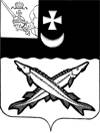 ПРЕДСТАВИТЕЛЬНОЕ СОБРАНИЕБЕЛОЗЕРСКОГО МУНИЦИПАЛЬНОГО ОКРУГАВОЛОГОДСКОЙ ОБЛАСТИРЕШЕНИЕОт 26.09.2023№275          Руководствуясь Уставом Белозерского муниципального округа Вологодской области Представительное Собрание Белозерского  муниципального округаРЕШИЛО:1.Установить в 2023 году для граждан Российской Федерации, имеющих место жительства (место пребывания) на территории Белозерского муниципального округа, в добровольном порядке заключивших с 1 октября 2023 года контракт о прохождении военной службы в Вооруженных силах Российской Федерации для участия в специальной военной операции, меру социальной поддержки в виде предоставления единовременной денежной выплаты в размере 305,0 тыс. рублей. 2.Выплаты, указанные в пункте 1 настоящего решения, осуществлять за счет средств бюджета Белозерского муниципального округа.3.Администрации Белозерского муниципального округа определить порядок и условия предоставления выплат, указанных в настоящем решении.4.Контроль за выполнением настоящего решения возложить на первого заместителя Главы округа А.В.Лебедева.5.Настоящее решение вступает в силу  после официального опубликования в газете «Белозерье»  и подлежит размещению на официальном сайте Белозерского муниципального округа в информационно-телекоммуникационной сети «Интернет»Председатель Представительного Собрания округа:                                И.А.ГолубеваГлава округа                                                                             Д.А.СоловьевО мерах социальной поддержки в виде предоставления единовременной денежной выплаты